            РЕШЕНИЕ	          КАРАР   от 20 марта 2019г.             с.Татарский Дюм-Дюм            № 147О назначении публичных слушаний по проекту решения Совета Татарско-Дюм-Дюмского сельского поселения«Об  исполнении   бюджета муниципального образования «Татарско-Дюм-Дюмское сельское поселение»  Елабужского муниципального района Республики Татарстан за 2018 год»В соответствии с требованиями Федерального закона «Об общих принципах организации местного самоуправления в Российской Федерации», Уставом  муниципального образования Татарско-Дюм-Дюмское сельское поселение Елабужского муниципального района Республики Татарстан, Совет Татарско-Дюм-Дюмского сельского поселенияРЕШИЛ:1. Вынести на публичные слушания проект решения Совета Татарско-Дюм-Дюмского сельского поселения  Елабужского муниципального района Республики Татарстан «Об исполнении бюджета муниципального образования «Татарско-Дюм-Дюмское сельское поселение» Елабужского муниципального района Республики Татарстан за 2018 год».2. Опубликовать настоящее решение в средствах массовой информации (официальный сайт Елабужского района) и обнародовать путем вывешивания  «21» марта 2019 года на информационном стенде  поселения:- проект решения Совета Татарско-Дюм-Дюмского  сельского поселения «Об исполнении бюджета муниципального образования «Татарско-Дюм-Дюмское сельское поселение» Елабужского муниципального района Республики Татарстан за 2018 год» (приложение №1);- порядок учета предложений граждан к проекту решения Совета Татарско-Дюм-Дюмского сельского поселения «Об исполнении бюджета муниципального образования «Татарско-Дюм-Дюмское сельское поселение» Елабужского муниципального района Республики Татарстан за 2018 год» и участия граждан в его обсуждении (приложение №2).3. Провести публичные слушания по проекту решения «Об исполнении бюджета муниципального образования «Татарско-Дюм-Дюмское сельское поселение» Елабужского муниципального района Республики Татарстан за 2018 год» «2» апреля 2019 года в 13.00 часов в здании СДК  Татарско-Дюм-Дюмского сельского поселения, по адресу: с. Татарский Дюм-Дюм, ул. Г. Тукая  д.9б.4. Исполнительному комитету Татарско-Дюм-Дюмского  сельского поселения обеспечить проведение публичных слушаний, прием и учет граждан по проекту решения «Об исполнении бюджета муниципального образования «Татарско-Дюм-Дюмское сельское поселение» Елабужского муниципального района Республики Татарстан за 2018 год». Председатель					Р.Н. Бадрутдинов						                          Приложение №1 к решению СоветаТатарско-Дюм-Дюмского  сельского поселения  от «20»   марта  2019г. № 147Проект решенияРешениеСовета Татарско-Дюм-Дюмского сельского поселенияЕлабужского муниципального района Республики Татарстан№______							от «____»__________2019 года	Заслушав и обсудив информацию Председателя Татарско-Дюм-Дюмского сельского поселения Бадрутдинова Р.Н. об исполнении бюджета Татарско-Дюм-Дюмского сельского поселения за 2018 год (далее – бюджет поселения), и руководствуясь статьями 153, 264.6 Бюджетного кодекса Российской Федерации, Совет Татарско-Дюм-Дюмского сельского поселения  Елабужского муниципального района Республики ТатарстанРЕШИЛ:Утвердить отчет об исполнении бюджета Татарско-Дюм-Дюмского сельского поселения за 2018 год по доходам в сумме  2 587,1 тыс. рублей, по расходам в сумме 2 547,6 тыс. рублей, с превышением доходов над доходами в сумме 39,5 тыс. рублей, и со следующими показателями:- доходов бюджета поселения по кодам классификации доходов бюджетов согласно приложению 1 к настоящему Решению;- расходов бюджета поселения по ведомственной структуре расходов бюджета поселения согласно приложению 2 к настоящему Решению;- расходов бюджета поселения по разделам и подразделам, целевым статьям и группам видов расходов бюджетов согласно приложению 3 к настоящему Решению;- расходов бюджета поселения по целевым статьям (муниципальным программам и непрограммным направлениям деятельности), группам видов расходов, разделам, подразделам классификации расходов бюджетов согласно приложению 4 к настоящему Решению;- источников финансирования дефицита бюджета поселения по кодам классификации источников финансирования дефицита бюджетов согласно приложению  5 к настоящему Решению;- по распределению межбюджетных трансфертов из бюджета поселения согласно приложению 6 к настоящему Решению;- по распределению межбюджетных трансфертов, передаваемых из бюджета  Елабужского муниципального района Республики Татарстан в бюджет поселения, за 2018 год  согласно приложению 7 к настоящему Решению.2. Настоящее Решение подлежит официальному опубликованию.Председатель 							Р.Н. БадрутдиновПриложение 5к решению СоветаТатарско-Дюм-Дюмского сельского поселенияот «__» _______ 2019г. № ___ Источники финансирования дефицита бюджета Татарско-Дюм-Дюмского сельского поселения по кодам классификации источников финансирования дефицита бюджетов за 2018 год (тыс. рублей)Пояснительная запискак проекту решения  Совета Татарско-Дюм-Дюмского сельского поселенияЕлабужского муниципального  района по исполнению бюджета муниципального образования Татарско-Дюм-Дюмское СП за 2018 годОтчет об исполнении бюджета муниципального образования Татарско-Дюм-Дюмское СП за 2018 год составлен с учетом требований Бюджетного Кодекса Российской Федерации и Положения о бюджетном процессе в муниципальном образовании Татарско-Дюм-Дюмское СП.В проекте решения «Об утверждении отчета об исполнении бюджета муниципального образования  Татарско-Дюм-Дюмское СП (далее - бюджет Поселения) отражены показатели  исполнения бюджета Поселения за 2018 год по доходам,  расходам и источникам финансирования дефицита бюджета.Приложение №2к решению Совета Татарско-Дюм-Дюмского   сельского     поселения                                                                                                                     «20»   марта  2019 г. № 147Порядокучета предложений граждан к проекту решения«Об исполнении бюджета муниципального образования Татарско-Дюм-Дюмское сельское поселение Елабужского муниципального района за 2018 год» и участия граждан в его обсуждении Предложения к проекту решения «Об исполнении бюджета муниципального образования «Татарско-Дюм-Дюмское сельское поселение» Елабужского муниципального района за 2018 год» вносятся в  Совет Татарско-Дюм-Дюмского  сельского поселения по адресу: с. Татарский Дюм-Дюм, ул.  Школьная, д.3, или по факсу 7-45-35 в письменной форме в виде таблицы поправок, согласно прилагаемому образцу:Предложения принимаются в рабочие дни с 800 до 1700.Заявки на участие в публичных слушаниях с правом выступления подаются по адресу: с. Татарский Дюм-Дюм, ул.Школьная, д.3, лично или по почте (с пометкой на конверте «Публичные слушания»), а также по факсу 7-45-353. Заявки принимаются в рабочие дни с 800 до 1700 часов, не позднее, чем за два дня до даты проведения публичных слушаний.СОВЕТ ТАТАРСКО-ДЮМ-ДЮМСКОГО  СЕЛЬСКОГО ПОСЕЛЕНИЯ ЕЛАБУЖСКОГО МУНИЦИПАЛЬНОГОРАЙОНАРЕСПУБЛИКИ ТАТАРСТАН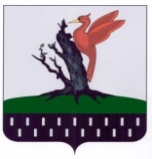 ТАТАРСТАН РЕСПУБЛИКАСЫАЛАБУГАМУНИЦИПАЛЬРАЙОНЫ ТАТАР-ДӨМ- ДӨМ АВЫЛ ҖИРЛЕГЕ  СОВЕТЫОб утверждении отчета об исполнении бюджета Татарско-Дюм-Дюмского сельского поселения за 2018 годПриложение 1к решению СоветаТатарско-Дюм-Дюмского  сельского поселенияТатарско-Дюм-Дюмского  сельского поселенияТатарско-Дюм-Дюмского  сельского поселенияот "__" _________ 2019г. №__от "__" _________ 2019г. №__от "__" _________ 2019г. №__ДоходыДоходыДоходыДоходы бюджета  Татарско-Дюм-Дюмского сельского поселения по кодам бюджета  Татарско-Дюм-Дюмского сельского поселения по кодам бюджета  Татарско-Дюм-Дюмского сельского поселения по кодам бюджета  Татарско-Дюм-Дюмского сельского поселения по кодамклассификации доходов бюджетов за 2018 годклассификации доходов бюджетов за 2018 годклассификации доходов бюджетов за 2018 годклассификации доходов бюджетов за 2018 год(тыс.рублей)Наименование показателяКод доходов бюджета сельского поселенияКод доходов бюджета сельского поселенияКассовое исполнениеНалоговые и неналоговые доходы1 00 00000 00 0000 0001 00 00000 00 0000 000395,9Налоги на прибыль, доходы1 01 00000 00 0000 0001 01 00000 00 0000 00040,7Налог на доходы физических лиц1 01 02000 01 0000 1101 01 02000 01 0000 11040,7Налог на доходы физических лиц с доходов, источником которых является налоговый агент, за исключением доходов, в отношении которых исчисление и уплата налога осуществляются в соответствии со статьями 227, 227.1 и 228 Налогового кодекса Российской Федерации1 01 02010 01 0000 1101 01 02010 01 0000 11040,6Налог на доходы физических лиц с доходов, полученных физическими лицами в соответствии со статьей 228 Налогового кодекса Российской Федерации 1 01 02030 01 0000 1101 01 02030 01 0000 1100,1Налоги на совокупный доход1 05 00000 00 0000 0001 05 00000 00 0000 00039,3Единый сельскохозяйственный налог1 05 03010 01 0000 1101 05 03010 01 0000 11039,3Налоги на имущество 1 06 00000 00 0000 000 1 06 00000 00 0000 000244,5Налог на имущество физических лиц 1 06 01000 00 0000 110 1 06 01000 00 0000 11052,9Налог на имущество физических лиц, взимаемый по ставкам, применяемым к объектам налогообложения, расположенным в границах сельских поселений 1 06 01030 10 0000 110 1 06 01030 10 0000 11052,9Земельный налог 1 06 06000 00 0000 110 1 06 06000 00 0000 110191,6Земельный налог с организаций  1 06 06030 00 0000 110 1 06 06030 00 0000 11028,0Земельный налог с организаций, обладающих земельным участком, расположенным в границах сельских поселений 1 06 06033 10 0000 110 1 06 06033 10 0000 11028,0Земельный налог с физических лиц 1 06 06040 00 0000 110 1 06 06040 00 0000 110163,6Земельный налог с физических лиц , обладающих земельным участком, расположенным в границах сельских поселений 1 06 06043 10 0000 110 1 06 06043 10 0000 110163,6Государственная пошлина1 08 00000 00 0000 0001 08 00000 00 0000 0002,0Государственная пошлина за совершение нотариальных действий должностными лицами органов местного самоуправления, уполномоченными в соответствии с законодательными актами Российской Федерации на совершение нотариальных действий1 08 04020 01 1000 1101 08 04020 01 1000 1102,0Задолженность и перерасчеты по отмененным налогам, сборам и иным обязательным платежам1 09 00000 00 0000 0001 09 00000 00 0000 00024,7Налоги на имущество1 09 04000 00 0000 1101 09 04000 00 0000 11024,7Земельный налог (по обязательствам, возникшим до        1 января 2006 года), мобилизуемый на территориях сельских поселений1 09 04053 10 0000 1101 09 04053 10 0000 11024,7Прочие неналоговые доходы1 17 00000 00 0000 0001 17 00000 00 0000 00044,7Средства самообложения граждан, зачисляемые в бюджеты сельских поселений1 17 14030 10 0000 1801 17 14030 10 0000 18044,7Безвозмездные поступления2 00 00000 00 0000 0002 00 00000 00 0000 0002 191,2Безвозмездные поступления от других бюджетов бюджетной системы РФ2 02 00000 00 0000 1512 02 00000 00 0000 1512 191,2Дотации бюджетам субъектов Российской Федерации и муниципальных образований2 02 10000 00 0000 1512 02 10000 00 0000 1511 125,8Дотации бюджетам сельских поселений на выравнивание  бюджетной обеспеченности2 02 15001 10 0000 1512 02 15001 10 0000 1511 125,8Субвенции бюджетам субъектов Российской Федерации и муниципальных образований 2 02 30000 00 0000 1512 02 30000 00 0000 15182,9Субвенции бюджетам сельских поселений на осуществление первичного воинского учета на территориях, где отсутствуют военные комиссариаты2 02 35118 10 0000 1512 02 35118 10 0000 15182,9Иные межбюджетные трансферты2 02 40000 00 0000 1512 02 40000 00 0000 1511 019,1Межбюджетные трансферы, передаваемые бюджетам сельских поселений для компенсации дополнительных расходов, возникающих в результате решений, принятых органами власти другого уровня2 02 45160 10 0000 1512 02 45160 10 0000 1511 019,1Возврат остатков субсидий, субвенций и иных межбюджетных трансфертов, имеющих целевое назначение, прошлых лет2 19 00000 00 0000 0002 19 00000 00 0000 000-36,6Возврат прочих остатков субсидий, субвенций и иных межбюджетных трансфертов, имеющих целевое назначение, прошлых лет из бюджетов сельских поселений2 19 60010 10 0000 1512 19 60010 10 0000 151-36,6Всего доходов2 587,1Приложение 2к решению Совета к решению Совета Татарско-Дюм-Дюмского 
сельского поселенияТатарско-Дюм-Дюмского 
сельского поселенияТатарско-Дюм-Дюмского 
сельского поселенияот «___ » _________ 2019г. № ___от «___ » _________ 2019г. № ___от «___ » _________ 2019г. № ___РасходыРасходыРасходыРасходыРасходыРасходыРасходыбюджета Татарско-Дюм-Дюмского сельского поселениябюджета Татарско-Дюм-Дюмского сельского поселениябюджета Татарско-Дюм-Дюмского сельского поселениябюджета Татарско-Дюм-Дюмского сельского поселениябюджета Татарско-Дюм-Дюмского сельского поселениябюджета Татарско-Дюм-Дюмского сельского поселениябюджета Татарско-Дюм-Дюмского сельского поселенияпо ведомственной структуре расходов по ведомственной структуре расходов по ведомственной структуре расходов по ведомственной структуре расходов по ведомственной структуре расходов по ведомственной структуре расходов по ведомственной структуре расходов  бюджета Татарско-Дюм-Дюмского сельского поселения бюджета Татарско-Дюм-Дюмского сельского поселения бюджета Татарско-Дюм-Дюмского сельского поселения бюджета Татарско-Дюм-Дюмского сельского поселения бюджета Татарско-Дюм-Дюмского сельского поселения бюджета Татарско-Дюм-Дюмского сельского поселения бюджета Татарско-Дюм-Дюмского сельского поселенияза 2018 год за 2018 год за 2018 год за 2018 год за 2018 год за 2018 год за 2018 год (тыс.рублей)НаименованиеВед-воРзПРЦСРВРКассовое исполнениеНаименованиеВед-воРзПРЦСРВРКассовое исполнениеСовет Татарско-Дюм-Дюмского селького поселения Елабужского муниципального района Республики Татарстан858695,1ОБЩЕГОСУДАРСТВЕННЫЕ ВОПРОСЫ85801695,1Функционирование высшего должностного лица субъекта Российской Федерации и муниципального образования 8580102695,1Непрограммные направления расходов858010299 0 00 0000 0695,1Глава муниципального образования858010299 0 00 0203 0695,1Расходы на выплаты персоналу в целях обес-печения выполнения функций государствен-ными (муниципальными) органами, казенными учреждениями, органами управления государ-ственными внебюджетными фондами 858010299 0 00 0203 0100695,1Исполнительный комитет Татарско-Дюм-Дюмского селького поселения Елабужского муниципального района Республики Татарстан8731 852,5ОБЩЕГОСУДАРСТВЕННЫЕ ВОПРОСЫ87301805,8Функционирование Правительства Российской Федерации, высших исполнительных органов государственной власти субъектов Российской Федерации, местных администраций8730104630,8Непрограммные направления расходов873010499 0 00 0000 0630,8Центральный аппарат873010499 0 00 0204 0630,8Расходы на выплаты персоналу в целях обес-печения выполнения функций государствен-ными (муниципальными) органами, казенными учреждениями, органами управления государ-ственными внебюджетными фондами 873010499 0 00 0204 0100328,2Закупка товаров, работ и услуг для государст-венных (муниципальных) нужд873010499 0 00 0204 0200299,4Иные бюджетные ассигнования873010499 0 00 0204 08003,2Обеспечение проведения выборов и референдумов873010716,8Непрограммные направления расхода873010799 0 00 0000 016,8Проведение выборов и референдумов873010799 0 00 0201 516,8Иные бюджетные ассигнования873010799 0 00 0201 580016,8Другие общегосударственные вопросы8730113158,2Непрограммные направления расходов873011399 0 00 0000 0158,2Уплата налога на имущество организаций и земельного налога873011399 0 00 0295 0119,5Иные бюджетные ассигнования873011399 0 00 0295 0800119,5Межбюджетные трансферты, передаваемые бюджетам муниципальных образований на осуществление части полномочий по решению вопросов местного значения в соответствии с заключенными соглашениями873011399 0 00 2560 019,0Межбюджетные трансферты873011399 0 00 2560 050019,0Диспансеризация муниципальных служащих873011399 0 00 9707 15,7Закупка товаров, работ и услуг для государст-венных (муниципальных) нужд873011399 0 00 9707 12005,7Выполнение других обязательств государства873011399 2 00 0300 014,0Закупка товаров, работ и услуг для государст-венных (муниципальных) нужд873011399 2 00 0300 020014,0НАЦИОНАЛЬНАЯ ОБОРОНА8730282,9Мобилизационная и вневойсковая подготовка873020382,9Непрограммные направления расходов873020399 0 00 0000 082,9Осуществление первичного воинского учета на территориях, где отсутствуют военнные комиссариаты873020399 0 00 5118 082,9Расходы на выплаты персоналу в целях обес-печения выполнения функций государствен-ными (муниципальными) органами, казенными учреждениями, органами управления государ-ственными внебюджетными фондами 873020399 0 00 5118 010074,9Закупка товаров, работ и услуг для государст-венных (муниципальных) нужд873020399 0 00 5118 02008,0НАЦИОНАЛЬНАЯ БЕЗОПАСНОСТЬ И ПРАВООХРАНИТЕЛЬНАЯ ДЕЯТЕЛЬНОСТЬ87303214,8Обеспечение пожарной безопасности8730310214,8Непрограммные направления расхода873031099 0 00 0000 0214,8Функционирование органов в сфере национальной безопасности и правоохранительной деятельности873031099 0 00 0267 0214,8Закупка товаров, работ и услуг для государст-венных (муниципальных) нужд872031099 0 00 0267 0200214,8НАЦИОНАЛЬНАЯ ЭКОНОМИКА87304234,7Дорожное хозяйство8730409199,7Непрограммные направления расходов873040999 0 00 0000 0199,7Строительство и содержание автомобильных дорог и инженерных сооружений на них в границах городских округов и поселений в рамках благоустройства873040999 0 00 7802 0199,7Закупка товаров, работ и услуг для государст-венных (муниципальных) нужд873040999 0 00 7802 0200199,7Другие вопросы в области национальной экономики873041235,0Непрограммные направления расходов873041299 0 00 0000 035,0Мероприятия по землеустройству и землепользованию873041299 0 00 0344 035,0Закупка товаров, работ и услуг для государст-венных (муниципальных) нужд873041299 0 00 0344 020035,0ЖИЛИЩНО-КОММУНАЛЬНОЕ ХОЗЯЙСТВО87305514,4Коммунальное хозяйство873050298,5Непрограммные направления расходов873050299 0 00 0000 098,5Мероприятия в области коммунального хозяйства873050299 0 00 7505 098,5Закупка товаров, работ и услуг для государст-венных (муниципальных) нужд873050299 0 00 7505 020098,5Благоустройство8730503415,9Муниципальная программа по содержанию  мест захоронений8730503Б1 0 00 0000 039,6Содержание кладбищ8730503Б1 0 00 7804 039,6Закупка товаров, работ и услуг для государст-венных (муниципальных) нужд8730503Б1 0 00 7804 020039,6Непрограммные направления расходов873050399 0 00 0000 0376,3Уличное освещение873050399 0 00 7801 087,8Закупка товаров, работ и услуг для государст-венных (муниципальных) нужд873050399 0 00 7801 020087,8Озеленение873050399 0 00 7803 04,5Закупка товаров, работ и услуг для государст-венных (муниципальных) нужд873050399 0 00 7803 02004,5Прочие мероприятия по благоустройству городских округов и поселений873050399 0 00 7805 0284,0Закупка товаров, работ и услуг для государст-венных (муниципальных) нужд873050399 0 00 7805 0200284,0ВСЕГО РАСХОДОВ2 547,6Приложение 3к решению Совета к решению Совета Татарско-Дюм-Дюмского сельского поселенияТатарско-Дюм-Дюмского сельского поселенияот «___ » _________ 2019г. № ___от «___ » _________ 2019г. № ___РасходыРасходыРасходыРасходыРасходыРасходыРасходыРасходыбюджета Татарско-Дюм-Дюмского сельского поселениябюджета Татарско-Дюм-Дюмского сельского поселениябюджета Татарско-Дюм-Дюмского сельского поселениябюджета Татарско-Дюм-Дюмского сельского поселениябюджета Татарско-Дюм-Дюмского сельского поселениябюджета Татарско-Дюм-Дюмского сельского поселениябюджета Татарско-Дюм-Дюмского сельского поселениябюджета Татарско-Дюм-Дюмского сельского поселенияпо разделам и подразделам, целевым статьямпо разделам и подразделам, целевым статьямпо разделам и подразделам, целевым статьямпо разделам и подразделам, целевым статьямпо разделам и подразделам, целевым статьямпо разделам и подразделам, целевым статьямпо разделам и подразделам, целевым статьямпо разделам и подразделам, целевым статьями группам видов расходов бюджетови группам видов расходов бюджетови группам видов расходов бюджетови группам видов расходов бюджетови группам видов расходов бюджетови группам видов расходов бюджетови группам видов расходов бюджетови группам видов расходов бюджетовза 2018 год за 2018 год за 2018 год за 2018 год за 2018 год за 2018 год за 2018 год за 2018 год (тыс.рублей)НаименованиеРзПРКЦСРКЦСРВРВРКассовое исполнениеНаименованиеРзПРКЦСРКЦСРВРВРКассовое исполнениеОБЩЕГОСУДАРСТВЕННЫЕ ВОПРОСЫ011 500,8Функционирование высшего должностного лица субъекта Российской Федерации и муниципального образования 0102695,1Непрограммные направления расходов010299 0 00 0000 099 0 00 0000 0695,1Глава муниципального образования010299 0 00 0203 099 0 00 0203 0695,1Расходы на выплаты персоналу в целях обеспечения выполнения функций государствен-ными (муниципальными) органами, казенными учреждениями, органами управления государ-ственными внебюджетными фондами 010299 0 00 0203 099 0 00 0203 0100100695,1Функционирование Правительства Российской Федерации, высших исполнительных органов государственной власти субъектов Российской Федерации, местных администраций0104630,8Непрограммные направления расходов010499 0 00 0000 099 0 00 0000 0630,8Центральный аппарат010499 0 00 0204 099 0 00 0204 0630,8Расходы на выплаты персоналу в целях обес-печения выполнения функций государствен-ными (муниципальными) органами, казенными учреждениями, органами управления государ-ственными внебюджетными фондами 010499 0 00 0204 099 0 00 0204 0100100328,2Закупка товаров, работ и услуг для обеспечения государственных (муниципальных) нужд010499 0 00 0204 099 0 00 0204 0200200299,4Иные бюджетные ассигнования010499 0 00 0204 099 0 00 0204 08008003,2Обеспечение проведения выборов и референдумов010716,8Непрограммные направления расхода010799 0 00 0000 099 0 00 0000 016,8Проведение выборов и референдумов010799 0 00 0201 599 0 00 0201 516,8Иные бюджетные ассигнования010799 0 00 0201 599 0 00 0201 580080016,8Другие общегосударственные вопросы0113158,2Непрограммные направления расходов011399 0 00 0000 099 0 00 0000 0158,2Уплата налога на имущество организаций и земельного налога011399 0 00 0295 099 0 00 0295 0119,5Иные бюджетные ассигнования011399 0 00 0295 099 0 00 0295 0800800119,5Межбюджетные трансферты, передаваемые бюджетам муниципальных образований на осуществление части полномочий по решению вопросов местного значения в соответствии с заключенными соглашениями011399 0 00 2560 099 0 00 2560 019,0Межбюджетные трансферты011399 0 00 2560 099 0 00 2560 050050019,0Диспансеризация муниципальных служащих011399 0 00 9707 199 0 00 9707 15,7Закупка товаров, работ и услуг для обеспечения государственных (муниципальных) нужд011399 0 00 9707 199 0 00 9707 12002005,7Выполнение других обязательств государства011399 2 00 0300 099 2 00 0300 014,0Закупка товаров, работ и услуг для государст-венных (муниципальных) нужд011399 2 00 0300 099 2 00 0300 020020014,0НАЦИОНАЛЬНАЯ ОБОРОНА0282,9Мобилизационная и вневойсковая подготовка020382,9Непрограммные направления расходов020399 0 00 0000 099 0 00 0000 082,9Осуществление первичного воинского учета на территориях, где отсутствуют военнные комиссариаты020399 0 00 5118 099 0 00 5118 082,9Расходы на выплаты персоналу в целях обес-печения выполнения функций государствен-ными (муниципальными) органами, казенными учреждениями, органами управления государ-ственными внебюджетными фондами 020399 0 00 5118 099 0 00 5118 010010074,9Закупка товаров, работ и услуг для обеспечения государственных (муниципальных) нужд020399 0 00 5118 099 0 00 5118 02002008,0НАЦИОНАЛЬНАЯ БЕЗОПАСНОСТЬ И ПРАВООХРАНИТЕЛЬНАЯ ДЕЯТЕЛЬНОСТЬ03214,8Обеспечение пожарной безопасности0310214,8Непрограммные направления расхода031099 0 00 0000 099 0 00 0000 0214,8Функционирование органов в сфере национальной безопасности и правоохранительной деятельности031099 0 00 0267 099 0 00 0267 0214,8Закупка товаров, работ и услуг для государст-венных (муниципальных) нужд031099 0 00 0267 099 0 00 0267 0200200214,8НАЦИОНАЛЬНАЯ ЭКОНОМИКА04234,7Дорожное хозяйство0409199,7Непрограммные направления расходов040999 0 00 0000 099 0 00 0000 0199,7Строительство и содержание автомобильных дорог и инженерных сооружений на них в границах городских округов и поселений в рамках благоустройства040999 0 00 7802 099 0 00 7802 0199,7Закупка товаров, работ и услуг для обеспечения государственных (муниципальных) нужд040999 0 00 7802 099 0 00 7802 0200200199,7Другие вопросы в области национальной экономики041235,0Непрограммные направления расходов041299 0 00 000099 0 00 000035,0Мероприятия по землеустройству и землепользованию041299 0 00 0344 099 0 00 0344 035,0Закупка товаров, работ и услуг для государст-венных (муниципальных) нужд041299 0 00 0344 099 0 00 0344 020020035,0ЖИЛИЩНО-КОММУНАЛЬНОЕ ХОЗЯЙСТВО05514,4Коммунальное хозяйство050298,5Непрограммные направления расходов050299 0 00 0000 099 0 00 0000 098,5Мероприятия в области коммунального хозяйства050299 0 00 7505 099 0 00 7505 098,5Закупка товаров, работ и услуг для государст-венных (муниципальных) нужд050299 0 00 7505 099 0 00 7505 020020098,5Благоустройство0503415,9Муниципальная программа по содержанию  мест захоронений0503Б1 0 00 0000 0Б1 0 00 0000 039,6Содержание кладбищ0503Б1 0 00 7804 0Б1 0 00 7804 039,6Закупка товаров, работ и услуг для обеспечения государственных (муниципальных) нужд0503Б1 0 00 7804 0Б1 0 00 7804 020020039,6Непрограммные направления расходов050399 0 00 0000 099 0 00 0000 0376,3Уличное освещение050399 0 00 7801 099 0 00 7801 087,8Закупка товаров, работ и услуг для обеспечения государственных (муниципальных) нужд050399 0 00 7801 099 0 00 7801 020020087,8Озеленение050399 0 00 7803 099 0 00 7803 04,5Закупка товаров, работ и услуг для обеспечения государственных (муниципальных) нужд050399 0 00 7803 099 0 00 7803 02002004,5Прочие мероприятия по благоустройству городских округов и поселений050399 0 00 7805 099 0 00 7805 0284,0Закупка товаров, работ и услуг для обеспечения государственных (муниципальных) нужд050399 0 00 7805 099 0 00 7805 0200200284,0ВСЕГО РАСХОДОВ2 547,6Приложение 4Приложение 4Приложение 4Приложение 4Приложение 4к решению Совета к решению Совета к решению Совета к решению Совета к решению Совета Татарско-Дюм-Дюмского сельского поселенияТатарско-Дюм-Дюмского сельского поселенияТатарско-Дюм-Дюмского сельского поселенияТатарско-Дюм-Дюмского сельского поселенияТатарско-Дюм-Дюмского сельского поселенияТатарско-Дюм-Дюмского сельского поселенияот «___ » _________ 2019г. № ___от «___ » _________ 2019г. № ___от «___ » _________ 2019г. № ___от «___ » _________ 2019г. № ___от «___ » _________ 2019г. № ___от «___ » _________ 2019г. № ___Распределение бюджетных ассигнований бюджета Татарско-Дюм-ДюмскогоРаспределение бюджетных ассигнований бюджета Татарско-Дюм-ДюмскогоРаспределение бюджетных ассигнований бюджета Татарско-Дюм-ДюмскогоРаспределение бюджетных ассигнований бюджета Татарско-Дюм-ДюмскогоРаспределение бюджетных ассигнований бюджета Татарско-Дюм-ДюмскогоРаспределение бюджетных ассигнований бюджета Татарско-Дюм-ДюмскогоРаспределение бюджетных ассигнований бюджета Татарско-Дюм-ДюмскогоРаспределение бюджетных ассигнований бюджета Татарско-Дюм-ДюмскогоРаспределение бюджетных ассигнований бюджета Татарско-Дюм-ДюмскогоРаспределение бюджетных ассигнований бюджета Татарско-Дюм-ДюмскогоРаспределение бюджетных ассигнований бюджета Татарско-Дюм-ДюмскогоРаспределение бюджетных ассигнований бюджета Татарско-Дюм-Дюмскогосельского поселения по целевым статьям (муниципальным программам сельского поселения по целевым статьям (муниципальным программам сельского поселения по целевым статьям (муниципальным программам сельского поселения по целевым статьям (муниципальным программам сельского поселения по целевым статьям (муниципальным программам сельского поселения по целевым статьям (муниципальным программам сельского поселения по целевым статьям (муниципальным программам сельского поселения по целевым статьям (муниципальным программам сельского поселения по целевым статьям (муниципальным программам сельского поселения по целевым статьям (муниципальным программам сельского поселения по целевым статьям (муниципальным программам сельского поселения по целевым статьям (муниципальным программам и непрограммным направлениям деятельности),и непрограммным направлениям деятельности),и непрограммным направлениям деятельности),и непрограммным направлениям деятельности),и непрограммным направлениям деятельности),и непрограммным направлениям деятельности),и непрограммным направлениям деятельности),и непрограммным направлениям деятельности),и непрограммным направлениям деятельности),и непрограммным направлениям деятельности),и непрограммным направлениям деятельности),и непрограммным направлениям деятельности),группам видов расходов, разделам, подразделамгруппам видов расходов, разделам, подразделамгруппам видов расходов, разделам, подразделамгруппам видов расходов, разделам, подразделамгруппам видов расходов, разделам, подразделамгруппам видов расходов, разделам, подразделамгруппам видов расходов, разделам, подразделамгруппам видов расходов, разделам, подразделамгруппам видов расходов, разделам, подразделамгруппам видов расходов, разделам, подразделамгруппам видов расходов, разделам, подразделамгруппам видов расходов, разделам, подразделам классификации расходов бюджетов классификации расходов бюджетов классификации расходов бюджетов классификации расходов бюджетов классификации расходов бюджетов классификации расходов бюджетов классификации расходов бюджетов классификации расходов бюджетов классификации расходов бюджетов классификации расходов бюджетов классификации расходов бюджетов классификации расходов бюджетовза 2018 год за 2018 год за 2018 год за 2018 год за 2018 год за 2018 год за 2018 год за 2018 год за 2018 год за 2018 год за 2018 год за 2018 год (тыс.рублей)(тыс.рублей)(тыс.рублей)(тыс.рублей)НаименованиеЦСРЦСРВРРзРзРзПРКассовое исполнениеКассовое исполнениеКассовое исполнениеКассовое исполнениеНаименованиеЦСРЦСРВРРзРзРзПРКассовое исполнениеКассовое исполнениеКассовое исполнениеКассовое исполнениеМуниципальная программа по содержанию мест захороненийБ1 0 00 0000 0Б1 0 00 0000 039,639,639,639,6Содержание кладбищБ1 0 00 7804 0Б1 0 00 7804 039,639,639,639,6Закупка товаров, работ и услуг для обеспечения государственных (муниципальных) нуждБ1 0 00 7804 0Б1 0 00 7804 020039,639,639,639,6ЖИЛИЩНО-КОММУНАЛЬНОЕ ХОЗЯЙСТВОБ1 0 00 7804 0Б1 0 00 7804 02000505050039,639,639,639,6БлагоустройствоБ1 0 00 7804 0Б1 0 00 7804 02000505050339,639,639,639,6Непрограммные направления расходов99 0 00 0000 099 0 00 0000 02 508,02 508,02 508,02 508,0Проведение выборов и референдумов99 0 00 0201 599 0 00 0201 516,816,816,816,8Иные бюджетные ассигнования99 0 00 0201 599 0 00 0201 580016,816,816,816,8ОБЩЕГОСУДАРСТВЕННЫЕ ВОПРОСЫ99 0 00 0201 599 0 00 0201 58000101010016,816,816,816,8Обеспечение проведения выборов и референдумов99 0 00 0201 599 0 00 0201 58000101010716,816,816,816,8Глава муниципального образования99 0 00 0203 099 0 00 0203 0695,1695,1695,1695,1Расходы на выплаты персоналу в целях обес-печения выполнения функций государствен-ными (муниципальными) органами, казенными учреждениями, органами управления государ-ственными внебюджетными фондами 99 0 00 0203 099 0 00 0203 0100695,1695,1695,1695,1ОБЩЕГОСУДАРСТВЕННЫЕ ВОПРОСЫ99 0 00 0203 099 0 00 0203 010001010100695,1695,1695,1695,1Функционирование высшего должностного лица субъекта Российской Федерации и муниципального образования 99 0 00 0203 099 0 00 0203 010001010102695,1695,1695,1695,1Центральный аппарат99 0 00 0204 099 0 00 0204 0630,8630,8630,8630,8Расходы на выплаты персоналу в целях обес-печения выполнения функций государствен-ными (муниципальными) органами, казенными учреждениями, органами управления государ-ственными внебюджетными фондами 99 0 00 0204 099 0 00 0204 0100328,2328,2328,2328,2ОБЩЕГОСУДАРСТВЕННЫЕ ВОПРОСЫ99 0 00 0204 099 0 00 0204 010001010100328,2328,2328,2328,2Функционирование Правительства Российской Федерации, высших исполнительных органов государственной власти субъектов Российской Федерации, местных администраций99 0 00 0204 099 0 00 0204 010001010104328,2328,2328,2328,2Закупка товаров, работ и услуг для обеспечения государственных (муниципальных) нужд99 0 00 0204 099 0 00 0204 0200299,4299,4299,4299,4ОБЩЕГОСУДАРСТВЕННЫЕ ВОПРОСЫ99 0 00 0204 099 0 00 0204 020001010100299,4299,4299,4299,4Функционирование Правительства Российской Федерации, высших исполнительных органов государственной власти субъектов Российской Федерации, местных администраций99 0 00 0204 099 0 00 0204 020001010104299,4299,4299,4299,4Иные бюджетные ассигнования99 0 00 0204 099 0 00 0204 08003,23,23,23,2ОБЩЕГОСУДАРСТВЕННЫЕ ВОПРОСЫ99 0 00 0204 099 0 00 0204 0800010101003,23,23,23,2Функционирование Правительства Российской Федерации, высших исполнительных органов государственной власти субъектов Российской Федерации, местных администраций99 0 00 0204 099 0 00 0204 0800010101043,23,23,23,2Функционирование органов в сфере национальной безопасности и правоохранительной деятельности99 0 00 0267 099 0 00 0267 0214,8214,8214,8214,8Закупка товаров, работ и услуг для государст-венных (муниципальных) нужд99 0 00 0267 099 0 00 0267 0200214,8214,8214,8214,8НАЦИОНАЛЬНАЯ БЕЗОПАСНОСТЬ И ПРАВООХРАНИТЕЛЬНАЯ ДЕЯТЕЛЬНОСТЬ99 0 00 0267 099 0 00 0267 020003030300214,8214,8214,8214,8Обеспечение пожарной безопасности99 0 00 0267 099 0 00 0267 020003030310214,8214,8214,8214,8Уплата налога на имущество организаций и земельного налога99 0 00 0295 099 0 00 0295 0119,5119,5119,5119,5Иные бюджетные ассигнования99 0 00 0295 099 0 00 0295 0800119,5119,5119,5119,5ОБЩЕГОСУДАРСТВЕННЫЕ ВОПРОСЫ99 0 00 0295 099 0 00 0295 080001010100119,5119,5119,5119,5Другие общегосударственные вопросы99 0 00 0295 099 0 00 0295 080001010113119,5119,5119,5119,5Мероприятия по землеустройству и землепользованию99 0 00 0344 099 0 00 0344 035,035,035,035,0Закупка товаров, работ и услуг для государст-венных (муниципальных) нужд99 0 00 0344 099 0 00 0344 020035,035,035,035,0НАЦИОНАЛЬНАЯ ЭКОНОМИКА99 0 00 0344 099 0 00 0344 02000404040035,035,035,035,0Другие вопросы в области национальной экономики99 0 00 0344 099 0 00 0344 02000404041235,035,035,035,0Межбюджетные трансферты, передаваемые бюджетам муниципальных образований на осуществление части полномочий по решению вопросов местного значения в соответствии с заключенными соглашениями99 0 00 2560 099 0 00 2560 019,019,019,019,0Межбюджетные трансферты99 0 00 2560 099 0 00 2560 050019,019,019,019,0ОБЩЕГОСУДАРСТВЕННЫЕ ВОПРОСЫ99 0 00 2560 099 0 00 2560 05000101010019,019,019,019,0Другие общегосударственные вопросы99 0 00 2560 099 0 00 2560 05000101011319,019,019,019,0Осуществление первичного воинского учета на территориях, где отсутствуют военнные комиссариаты99 0 00 5118 099 0 00 5118 082,982,982,982,9Расходы на выплаты персоналу в целях обес-печения выполнения функций государствен-ными (муниципальными) органами, казенными учреждениями, органами управления государ-ственными внебюджетными фондами 99 0 00 5118 099 0 00 5118 010074,974,974,974,9НАЦИОНАЛЬНАЯ ОБОРОНА99 0 00 5118 099 0 00 5118 01000202020074,974,974,974,9Мобилизационная и вневойсковая подготовка99 0 00 5118 099 0 00 5118 01000202020374,974,974,974,9Закупка товаров, работ и услуг для государст-венных (муниципальных) нужд99 0 00 5118 099 0 00 5118 02008,08,08,08,0НАЦИОНАЛЬНАЯ ОБОРОНА99 0 00 5118 099 0 00 5118 0200020202008,08,08,08,0Мобилизационная и вневойсковая подготовка99 0 00 5118 099 0 00 5118 0200020202038,08,08,08,0Мероприятия в области коммунального хозяйства99 0 00 7505 099 0 00 7505 098,598,598,598,5Закупка товаров, работ и услуг для государст-венных (муниципальных) нужд99 0 00 7505 099 0 00 7505 020098,598,598,598,5ЖИЛИЩНО-КОММУНАЛЬНОЕ ХОЗЯЙСТВО99 0 00 7505 099 0 00 7505 02000505050098,598,598,598,5Коммунальное хозяйство99 0 00 7505 099 0 00 7505 02000505050298,598,598,598,5Уличное освещение99 0 00 7801 099 0 00 7801 087,887,887,887,8Закупка товаров, работ и услуг для государст-венных (муниципальных) нужд99 0 00 7801 099 0 00 7801 020087,887,887,887,8ЖИЛИЩНО-КОММУНАЛЬНОЕ ХОЗЯЙСТВО99 0 00 7801 099 0 00 7801 02000505050087,887,887,887,8Благоустройство99 0 00 7801 099 0 00 7801 02000505050387,887,887,887,8Строительство и содержание автомобильных дорог и инженерных сооружений на них в границах городских округов и поселений в рамках благоустройства99 0 00 7802 099 0 00 7802 0199,7199,7199,7199,7Закупка товаров, работ и услуг для государст-венных (муниципальных) нужд99 0 00 7802 099 0 00 7802 0200199,7199,7199,7199,7НАЦИОНАЛЬНАЯ ЭКОНОМИКА99 0 00 7802 099 0 00 7802 020004040400199,7199,7199,7199,7Дорожное хозяйство99 0 00 7802 099 0 00 7802 020004040409199,7199,7199,7199,7Озеленение99 0 00 7803 099 0 00 7803 04,54,54,54,5Закупка товаров, работ и услуг для обеспечения государственных (муниципальных) нужд99 0 00 7803 099 0 00 7803 02004,54,54,54,5ЖИЛИЩНО-КОММУНАЛЬНОЕ ХОЗЯЙСТВО99 0 00 7803 099 0 00 7803 0200050505004,54,54,54,5Благоустройство99 0 00 7803 099 0 00 7803 0200050505034,54,54,54,5Прочие мероприятия по благоустройству городских округов и поселений99 0 00 7805 099 0 00 7805 0284,0284,0284,0284,0Закупка товаров, работ и услуг для государст-венных (муниципальных) нужд99 0 00 7805 099 0 00 7805 0200284,0284,0284,0284,0ЖИЛИЩНО-КОММУНАЛЬНОЕ ХОЗЯЙСТВО99 0 00 7805 099 0 00 7805 020005050500284,0284,0284,0284,0Благоустройство99 0 00 7805 099 0 00 7805 020005050503284,0284,0284,0284,0Диспансеризация муниципальных служащих99 0 00 9707 199 0 00 9707 15,75,75,75,7Закупка товаров, работ и услуг для государст-венных (муниципальных) нужд99 0 00 9707 199 0 00 9707 12005,75,75,75,7ОБЩЕГОСУДАРСТВЕННЫЕ ВОПРОСЫ99 0 00 9707 199 0 00 9707 1200010101005,75,75,75,7Другие общегосударственные вопросы99 0 00 9707 199 0 00 9707 1200010101135,75,75,75,7Выполнение других обязательств государства99 2 00 0300 099 2 00 0300 014,014,014,014,0Закупка товаров, работ и услуг для государст-венных (муниципальных) нужд99 2 00 0300 099 2 00 0300 020014,014,014,014,0ОБЩЕГОСУДАРСТВЕННЫЕ ВОПРОСЫ99 2 00 0300 099 2 00 0300 02000101010014,014,014,014,0Другие общегосударственные вопросы99 2 00 0300 099 2 00 0300 02000101011314,014,014,014,0ВСЕГО РАСХОДОВ2 547,62 547,62 547,62 547,6НаименованиепоказателяКод бюджетной классификацииКод бюджетной классификацииКассовоеисполнениеНаименованиепоказателяадминистратора поступленийисточников финансирования дефицита бюджета сельского поселенияКассовоеисполнениеВсего источников-39,5Финансово-бюджетная палата Елабужского муниципального района809-39,5Увеличение прочих остатков денежных средств бюджета сельского поселения80901 05 02 01 10 0000 510-2 587,1Уменьшение прочих остатков денежных средств  бюджета сельского поселения80901 05 02 01 10 0000 6102 547,6Приложение 6к решению СоветаТатарско-Дюм-Дюмского сельского поселенияот «__» ________ 2019г. № ___Межбюджетные трансферты, передаваемые
из бюджета Татарско-Дюм-Дюмского сельского поселения 
за 2018 годМежбюджетные трансферты, передаваемые
из бюджета Татарско-Дюм-Дюмского сельского поселения 
за 2018 год(тыс. рублей)Наименование поселенийМежбюджетные трансферты, передаваемые из бюджета поселения в бюджет муниципального района на осуществление части полномочий по решению вопросов местного значения в соответствии с заключенными соглашениямив бюджет Елабужского муниципального района, в том числе:19,0 - на передачу осуществления части полномочий по решению вопросов местного значения в соответствии с заключенными соглашениями.19,0Приложение 7к решению СоветаТатарско-Дюм-Дюмского 
сельского поселенияот «__» _______ 2019г. № Межбюджетные трансферты, передаваемые бюджетам поселений из бюджета муниципального образования Елабужский муниципальный район Республики Татарстан за 2018 годМежбюджетные трансферты, передаваемые бюджетам поселений из бюджета муниципального образования Елабужский муниципальный район Республики Татарстан за 2018 годНаименование поселенийМежбюджетные трансферты, передаваемые бюджетам поселенийНаименование поселенийСуммаиз бюджета Елабужского муниципального района, в том числе:1 019,1 — содержание ДПО113,4 — субсидия на организацию проведения выборов на территории МО РТ (РКМ РТ от 10.03.2018г. №520-р)7,0— субсидии на материальное поощрение Глав сельских поселений ко дню местного самоуправления (РКМ РТ от 23.04.2018г. №937-р)46,6— субсидия на материальное поощрение Глав СП по итогам работы за I квартал 2018г. (РКМ РТ от 25.04.2018г. №962-р)38,8—  субсидия муниципальным образованиям РТ на уплату муниципальными учреждениями налога на движимое имущество организаций (РКМ РТ от 30.04.2018г. №1005)5,1—  межбюджетные трансферты сельским поселениям на решение вопросов местного значения, осуществляемое с привлечением средств самообложения граждан (РКМ РТ №1325-р от 02.06.2018г.)156,4—  на увеличение фонда оплаты труда Глав городских и сельских поселений отнесенных к 7, 9 - 12 группам оплаты труда (РКМ РТ от 02.06.2018г. №1324-р)12,5— субсидия на повышение заработной платы муниципальным служащим органов местного самоуправления95,6—  субсидия на материальное поощрение Глав сельских поселений по итогам работы за II квартал 2018г. (РКМ РТ от 25.07.2018г. №1821-р)36,0— межбюджетные трансферты на ликвидацию чрезвычайной ситуации (восстановление основания водонапорной башни)63,9—  субсидия на материальное поощрение Глав сельских поселений ко Дню Республики Татарстан 2018г. (РКМ РТ от 25.08.2018г. №2266-р)46,3— на оплату расходов связанных с проведением местных референдумов по самообложению граждан в сельских  поселениях16,8— субсидия на уплату налога на имущество организаций (РКМ РТ от 01.11.2018г. №2898-р) 2,0— субсидия на материальное поощрение Глав СП по итогам работы за III квартал 2018г. (РКМ РТ от 25.10.2018г. №2803-р)30,9 — субсидия на увеличение ФОТ Главам СП (РКМ РТ от 12.10.2018г. №2664-р)8,1 — межбюджетные трансферты на выполнение работ по очистке территории от снега48,4— межбюджетные трансферты на текущее содержание исполнительного комитета24,1— межбюджетные трансферты на монтаж электроснабжения помещения и наружного освещения пожарного ДЕПО 83,6— межбюджетные трансферты на приобретение водяного насоса35,8— межбюджетные трансферты на установку дорожных знаков97,2    — на материальное поощрение Глав СП по итогам работы за IV квартал (РКМ РТ от 24.12.2018г. №3599-р)50,6В 2018 году в бюджет Поселения поступило доходов на сумму 2 587,1 тыс. рублей при плане 2 567,9 тыс. рублей или 101% к плану.Доходная часть бюджета Поселения за 2018 год по собственным доходам (без учета субсидий, дотаций и иных межбюджетных трансфертов из бюджетов других уровней) исполнилась на 116%, то есть при плане в сумме 340,1 тыс. рублей поступление составило 395,9 тыс. рублей. Выполнение по налоговым доходам составило 351,2 тыс. рублей  или 117%, в том числе:  по налогу на доходы физических лиц – 40,7 тыс. рублей или 81% (уменьшение поступления налога от ООО А/ф «Яшь Куч», в связи со снижением численности работников). Доля данного налога в общей структуре собственных доходов составила 10,3%;по налогу на имущество физических лиц – 52,9 тыс. рублей или 441%. В общей структуре собственных доходов данный налог составил 13,4%;по земельному налогу – 216,3 тыс. рублей или 134%. Доля данного налога в общей структуре собственных доходов составила 54,6%;поступления государственной пошлины – 2,0 тыс. рублей. Доля данного налога в общей структуре собственных доходов составила 0,5%.по единому сельскохозяйственному налогу – 39,3 тыс. рублей или 51% (уменьшение налогооблагаемой базы, в связи с ростом  себестоимости продукции ООО А/ф «Яшь Куч»). Доля данного налога в общей структуре собственных доходов составила 9,9%.Выполнение неналоговых доходов составило 44,7 тыс. рублей или 114%, в том числе:поступления средств от самообложения граждан в 2018 году составили 44,7 тыс. рублей или 114%. Доля данного налога в общей структуре собственных доходов составила 11,3%.В 2018 году в бюджет Поселения поступило субсидий, дотаций и иных межбюджетных трансфертов на общую сумму 2 227,8 тыс. рублей или 100% к плану, из них:дотация на выравнивание  бюджетной обеспеченности в сумме  -  1 125,8 тыс. рублей;субвенция бюджетам Поселений на осуществление первичного воинского учета на территориях, где отсутствуют военные комиссариаты, в сумме  82,9 тыс. рублей;межбюджетные трансферты на общую сумму 1 019,1 тыс. рублей, из них:на материальное поощрение глав сельских поселений (РКМ РТ №962-р от 25.04.2018г. по итогам работы за I квартал, РКМ РТ №937-р от 23.04.2018г. ко Дню местного самоуправления, РКМ РТ №1821-р от 25.07.2018г. за II квартал, РКМ РТ №2266-р от 25.08.2018г. к празднованию Дня Республики, РКМ РТ №2803-р от 25.10.2018г. по итогам работы за III квартал, РКМ РТ №3599 от 24.12.2018г. по итогам работы за IV квартал 2018г.)  – 249,1 тыс. рублей;на решение вопросов местного значения, осуществляемое с привлечением средств самообложения граждан (РКМ РТ № 1325-р от 02.06.2018г.) – 156,4 тыс. рублей;субсидия на повышение заработной платы муниципальным служащим органов местного самоуправления – 95,7 тыс. рублей;на увеличение фонда оплаты труда глав сельских поселений (РКМ РТ №1324-р  от 02.06.2018г., РКМ РТ №2664-р от 12.10.2018г.) – 20,6 тыс. рублей;на содержание добровольной пожарной команды – 113,4 тыс. рублей;на ликвидацию чрезвычайной ситуации в поселении по решению комиссии по чрезвычайным ситуациям (восстановление опор водокачки) – 63,9 тыс. рублей;субсидия на организацию проведения выборов на территории поселения (РКМ РТ №520-р от 10.03.2018г.) – 7,0 тыс. рублей;субсидия на уплату налога на имущество организаций (РКМ РТ №1005-р от 30.04.2018г., РКМ РТ №2898-р от 01.11.2018г.) – 7,1 тыс. рублей;на оплату расходов, связанных с проведением местных референдумов по самообложению граждан в сельских  поселениях – 16,8 тыс. рублей;на выполнение работ по монтажу электроснабжения помещения и наружного освещения пожарного ДЕПО – 83,6 тыс. рублей;приобретение водяного насоса – 35,8 тыс. рублей;на содержание дорожно мостового хозяйства – 145,6 тыс. рублей;на текущее содержание исполнительного комитета поселения – 24,1 тыс. рублей.Кроме того, произведен возврат иных межбюджетных трансфертов, имеющих целевое  назначение (средства бюджета Района) в сумме 36,6 тыс. рублей.По расходам бюджет Поселения за 2018 год исполнен на 2 547,6 тыс. рублей при годовом плане 2 625,8 тыс. рублей, что составило 97% к плану.По разделу «Общегосударственные вопросы» расходы исполнены в сумме 1 500,8 тыс. рублей или 99% к годовому значению, в том числе:функционирование высшего должностного лица муниципального образования – 695,1 тыс. рублей;функционирование исполнительного комитета – 630,8 тыс. рублей;проведение референдума по вопросу самообложения граждан – 16,8 тыс. рублей;по другим общегосударственным вопросам осуществлены расходы на общую сумму 158,1 тыс. рублей, из них:уплата налога на имущество и земельного налога – 119,5 тыс. рублей,осуществление части полномочий по решению вопросов местного значения в соответствии с заключенными соглашениями – 19,0 тыс. рублей,диспансеризация муниципальных служащих – 5,7 тыс. рублей,изготовление портретов погибших в ВОВ к акции «Бессмертный полк» – 5,5 тыс. рублей,страхование автотранспортных средств (ОСАГО) – 1,4 тыс. рублей,организация проведения выборов на территории поселения – 7,0 тыс. рублей.По разделу «Национальная оборона» отражены расходы на осуществление первичного воинского учета на территориях, где отсутствуют военные комиссариаты, в сумме 82,9 тыс. рублей или 100% к плану.По разделу «Национальная безопасность и правоохранительная деятельность» осуществлены расходы на общую сумму 214,8 тыс. рублей, или 100% к плану, из них:содержание добровольной пожарной команды – 116,9 тыс. рублей,монтаж электроснабжения помещения и наружного освещения пожарного депо – 83,6 тыс. рублей,приобретение ранцевого огнетушителя и пожарного рукава – 14,3 тыс. рублей,По разделу «Национальная экономика» осуществлены расходы на общую сумму 234,7 тыс. рублей, или 96% к плану, из них:по подразделу «Дорожное хозяйство» расходы составили 199,7 тыс. рублей или 95% к плану (оплата произведена по факту выполненных работ), в том числе:проведение технической инвентаризации и паспортизации дороги – 5,9 тыс. рублей,установка дорожных знаков  – 97,2 тыс. рублей,оплата услуг по очистке дорог от снега – 96,6 тыс. рублей,по подразделу «Другие вопросы в области национальной экономики» расходы направлены на проведение землеустроительных работ: по подготовке Карты (плана) и установлению границ населенного пункта, межеванию земельных участков под памятник на сумму 35,0 тыс. рублей.По  разделу «Жилищно-коммунальное хозяйство и благоустройство» расходы составили 514,4 тыс. рублей или 90% к плану, в том числе:на  мероприятия в области коммунального хозяйства направлено 98,5 тыс. рублей или 99% к плану, из них:приобретение погружного насоса – 35,8 тыс. рублей,ликвидация чрезвычайной ситуации в поселении (восстановление опор водокачки) – 62,7 тыс. рублей;на благоустройство Поселения направлено 415,9 тыс. рублей или 88% к плану, в том числе:оплата уличного освещения – 77,6 тыс. рублей  или 60% к плану (расторжение контракта ОАО «Татэнергосбыт» не допускается);ремонт уличного освещения – 10,2 тыс. рублей или 100% к плану;мероприятия в области озеленения территории (приобретение ГСМ для покоса травы) – 4,5 тыс. рублей или 100% к плану;прочие мероприятия по благоустройству – 284,0 тыс. рублей (оплата произведена по факту выполненных работ) или  98% к плану, в том числе:  благоустройство территории родника в с. Татарский Дюм-Дюм за счет средств самообложения на сумму 195,5 тыс. рублей (средства граждан – 39,1 тыс. рублей, поступлений из республиканского бюджета в виде иных межбюджетных трансфертов – 156,4 тыс. рублей),проведение фитосанитарного обследования территории поселения – 10,5 тыс. рублей, приобретение и установка информационных стендов и знаков – 22,6 тыс. рублей,проведение технической инвентаризации и паспортизации объектов внешнего благоустройства – 14,8 тыс. рублей,приобретение бензогенератора – 31,6  тыс. рублей,приобретение новогодних украшений – 9,0 тыс. рублей;организация и содержание мест захоронений – 39,6 тыс. рублей или 100% к плану, из них:проведение технической инвентаризации и паспортизации кладбищ – 15,6 тыс. рублей,приобретение лакокрасочной продукции для покраски забора на кладбище – 24,0 тыс. рублей.В целом отчет об исполнении бюджета Поселения за 2018 год предлагается принять по доходам в объеме 2 587,1 тыс. рублей, по расходам  2 547,6 тыс. рублей, с превышением доходов над расходами (профицит) в сумме 39,5 тыс. рублей.Председатель                                                                              Р.Н.Бадрутдинов№ п/пВопросы, вынесенные на обсуждение№РекомендацииПредложенияи рекомендации экспертов, дата их внесенияПредложениевнесено(поддержано)Итоги рассмотрениявопроса1.Формулировкавопроса1.1.ТекстрекомендациипредложенияФ.И.О.эксперта(название организации)